The Passive Club (TPC)Meeting Minutes for August 15, 2018Previous meetings Secretary’s Report was review by Phil:  Carolyn motioned to accept, John seconded. Motion passed - Previous meeting minutes accepted. Current Months Treasurer’s Report was reviewed by Percy:John motioned to accept, Carolyn seconded.  Motion passed - Treasurers Report accepted.Portfolio Actions Proposed Buys: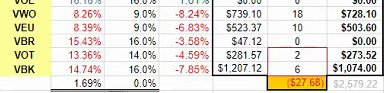 Old BusinessFelicia Ford withdrew from the club.  Payout $287.01 in JulyJohn to schedule club lunch – Targeted week of Sep 10th through Sep 28thFollow up with Sterling and Charles on intent to remain in clubNew Business  Submitted by   Damian StoneMeeting called to order at 11:05 AM Meeting adjourned at 11:23 AM                                                                       OfficersNameOfficersNamePresidentDamian StoneVice-PresidentPercy AntonioTreasurerJerry WholihanTreasurer (bkp) Percy AntonioSecretaryPhil YorkSecretary (bkp)Member NamePresentMember NamePresentMember NamePresentAdam EnglebertJohn JanciPhil YorkAlan HullGeorgeline Mitchell Scott FermanBob MannGerry Wholihan Sherry Steinhauer Carolyn Collins Helen Sorser Srinivas PonugotiCatherine ChallManu PasariSriram PadiCharles DenardMarina Gaikazian Sterling BlackDamian StoneMorresa MeyerFelicia Ford Percy AntonioGuests:    Marvel MaGuests:    Marvel MaGuests:    Marvel MaGuests:    Marvel MaGuests:    Marvel MaGuests:    Marvel Ma